Rozwiązania zadań kl.4 – październikZad. 110 uczestnik otrzyma 100 zł9 uczestnik otrzyma 100 zł + 500 zł = 600 zł8 uczestnik otrzyma 600 zł + 500 zł = 1100 zł7 uczestnik otrzyma 1100 zł + 500 zł = 1600 zł6 uczestnik otrzyma 1600 zł + 500 zł = 2100 zł5 uczestnik otrzyma 2100 zł + 500 zł = 2600 zł4 uczestnik otrzyma 2600 zł + 500 zł = 3100 zł3 uczestnik otrzyma 3100 zł + 500 zł = 3600 zł2 uczestnik otrzyma 3600 zł + 500 zł = 4100 zł1 uczestnik otrzyma 4100 zł + 500 zł = 4600 złłączna suma nagród: 100zł + 600zł + 1100zł + 1600zł +2100zł +2600zł + 3100zł + 3600zł + 4100zł + 4600zł = 23500 złOdp.  Łączna suma nagród w konkursie wyniesie 23 500 złZad.2Ilość wszystkich zwierząt : 30 + 60 = 90Odp. W gospodarstwie Agaty jest łącznie 90 zwierząt. Zad.3Zadanie rozwiązać można metodą prób i błędów: Odp. Dorota zebrała 2 grzyby, Celina – 6 grzybów, Beata – 18 grzybów, a Ania 54 grzyby.Zad.4Ilość owiec:  30 Ilość nóg wszystkich owiec: 30  4 = 120Ilość gęsi: 120 : 2 = 60Ilość nóg wszystkich gęsi: 120DorotaCelinaBeata AniaRazem 1 grzyb3  1 = 3 grzyby3  3 = 9 grzybów3  9 = 27 grzybów1 + 3 + 9 + 27 = 40 grzybów – nie spełnia warunku, że razem dziewczynki mają więcej niż 50 , ale mniej niż 100 grzybów2 grzyby3  2 = 6 grzybów3  6 = 18 grzybów3  18 = 54 grzyby2 + 6 + 18 + 54 = 80 grzybów – spełnia warunek, że razem dziewczynki mają więcej niż 50 , ale mniej niż 100 grzybów3 grzyby3  3 = 9 grzybów3  9 = 27 grzybów3  27 = 81 grzybów3 + 9 + 27 + 81 = 120 grzybów – nie spełnia warunku że razem dziewczynki mają więcej niż 50 , ale mniej niż 100 grzybów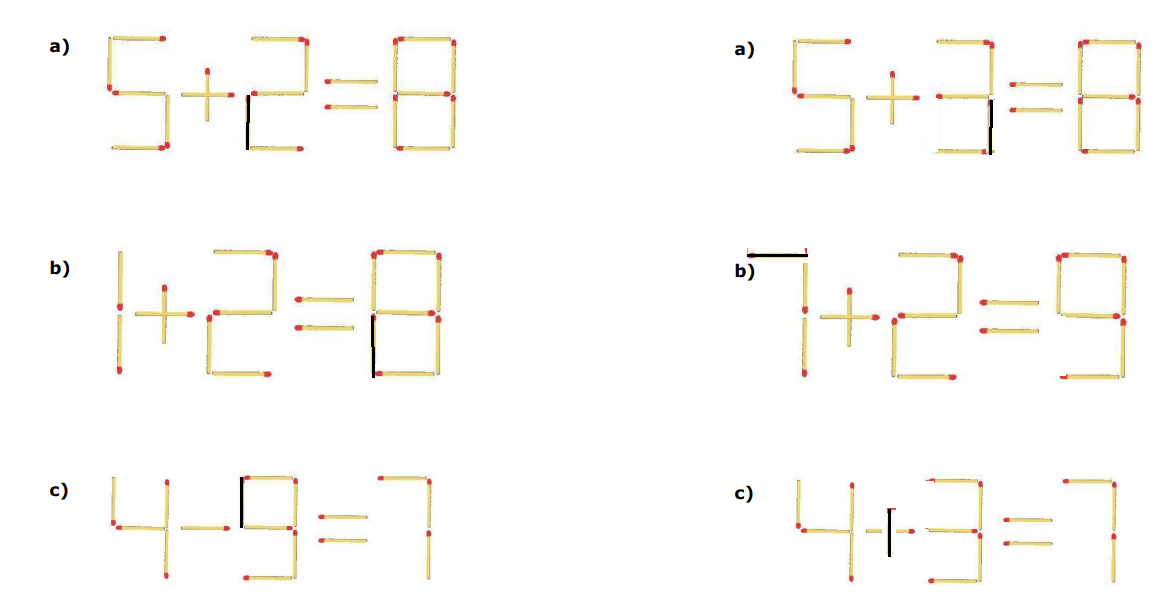 